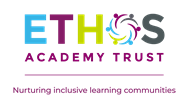 Training Request FormPlease complete and return this form to training@eat.uk.com Ethos Academy Trust booking terms and conditions.Bookings must be received in writing, either via post or via email and places are given on a first come, first served basis.Full payment must be made at least 14 days before the commencement of the event.  Cancellations before this time will receive a full refund.  For cancellations between 7 and 14 days prior to the course, a 50% refund will be applied.  Cancellations made less than 7 days before the course will receive no refund. Ethos Academy Trust reserves the right to cancel a course at any time prior to its commencement.  In this event a full refund will be made to all parties.Course DetailsCourse DetailsCourse DetailsCourse name:Course Venue: Course date:Course fees:Delegate DetailsDelegate DetailsDelegate DetailsDelegate DetailsSchool name:Address:Postcode:Address:Postcode:Tel:PO number:Finance email:(for billing purposes)Delegate names:Declaration:By signing below I accept the above booking terms and conditions.  I confirm that I have the authority to make this booking and enter into a binding contract with Ethos Academy Trust.Declaration:By signing below I accept the above booking terms and conditions.  I confirm that I have the authority to make this booking and enter into a binding contract with Ethos Academy Trust.Declaration:By signing below I accept the above booking terms and conditions.  I confirm that I have the authority to make this booking and enter into a binding contract with Ethos Academy Trust.Declaration:By signing below I accept the above booking terms and conditions.  I confirm that I have the authority to make this booking and enter into a binding contract with Ethos Academy Trust.Signed:Date: